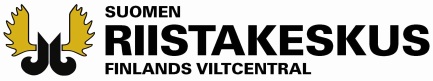                                     riistanhoitoyhdistykselleILMOITUS HIRVIELÄINTEN METSÄSTYKSEN JOHTAJASTA JA VARAJOHTAJISTAIlmoitan, että Suomen riistakeskuksen                 aluetoimiston myöntämän hirvieläimen pyyntiluvan nro                 luvansaajana tai lupaosakkaana olen nimennyt metsästyksen johtajaksi ja varajohtajiksi                           metsästysseurassa/-seurueessa seuraavat henkilöt:Metsästyksen johtaja:Varajohtajat:Annan nimettyjen suostumuksella julkisuuslain (621/1999) 26 §:n 1 momentin 2 kohdan mukaisen suostumuksen yhteystietojen (nimi, puhelin ja sähköposti) luovuttamiseen metsästyksenvalvontaa ja luvansaajien keskinäistä yhteydenpitoa varten.                         ,     /     20  Paikka ja aika____________________________________	 		      Hirvieläimen pyyntiluvan saajan tai luvansaajan suostumuksella lupaosakkaan allekirjoitus	PuhelinNimen selvennysOHJE: Ilmoitus on tehtävä lupaosakaskohtaisesti ns. yhteisluvissa.Metsästyslain 28 §:n mukaan hirvieläimen pyyntiluvan saajan on nimettävä metsästyksen johtaja. Metsästyksen johtajasta ja varajohtajasta on pyyntiluvan saajan ilmoitettava kirjallisesti ennen metsästyksen alkamista asianomaiselle riistanhoitoyhdistykselle (metsästysasetus 23 §). Ilmoituksen voi tehdä myös Oma riista -palvelussa.NimiPuhelin:OsoiteSähköposti:Postinumero ja-toimipaikkaSähköposti:NimiPuhelin1.      2.      3.      4.      5.      6.      7.      8.      